Washington Syndemic Planning Group Agenda – Special MeetingDate/Time:   	October 18, 2022			6:00pm – 7:00pmLocation:Pre-work: 	Review Integrated Plan: Overview and Goal GridEXAMPLE LETTER OF CONCURRENCE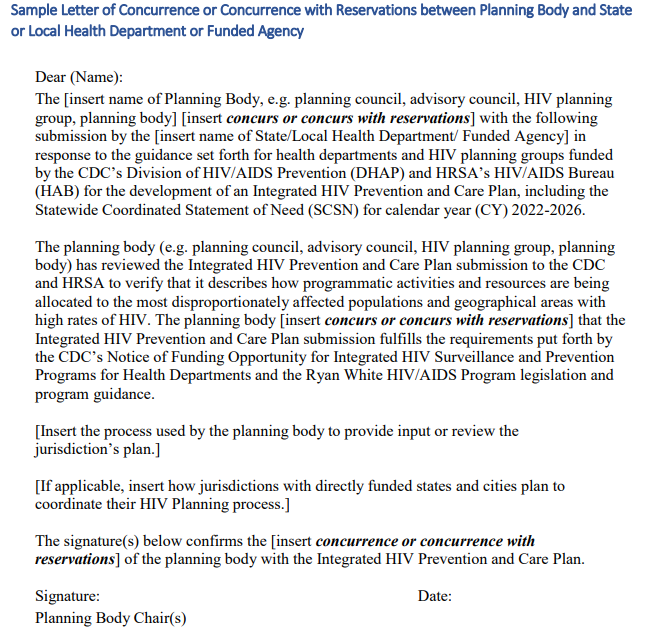 One tap mobile: US: +16699006833,,92608861707# or +16694449171,,92608861707# Meeting URL: https://healthmanagement.zoom.us/j/92608861707?pwd=dTBnNEFUY2c2M3MzMEdtQkFqazZzQT09 Meeting ID: 926 0886 1707Passcode:884874Estimated TimeEstimated TimeSection Topics for DiscussionSection Objective 6:00-6:05 pmI.     Welcome by Tri-Chairs (5 minutes)a. Story of interpretation services - Charlesc. Review and approve agendaI.     Welcome by Tri-Chairs (5 minutes)a. Story of interpretation services - Charlesc. Review and approve agendaGet to know each otherApprove Agenda 6:05-6:10pmII.     HIV Integrated Care Planning DOH & HMA (5 Minutes)a. Purpose of today’s meeting - Charlesb. 1-pager review – Brandinc. Questions?II.     HIV Integrated Care Planning DOH & HMA (5 Minutes)a. Purpose of today’s meeting - Charlesb. 1-pager review – Brandinc. Questions?Provide information 6:10-6:50pm III.    Consensus on HIV Priorities  DOH  (40 minutes)a. Observations of the plan - Lydiab. Questions and Discussion III.    Consensus on HIV Priorities  DOH  (40 minutes)a. Observations of the plan - Lydiab. Questions and DiscussionProvide information Arrive at consensus6:50-7:00pm  IV.   Consensus on HIV Priorities (3) HMA  (10 Minutes)a. Pollb. Final thoughts  IV.   Consensus on HIV Priorities (3) HMA  (10 Minutes)a. Pollb. Final thoughts  Define and approve process